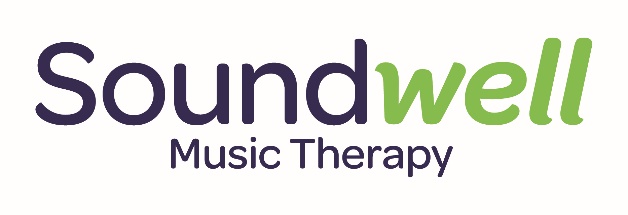 Music therapy self-referral formTo find out how we store and use the information you give us on this self-referral form and on the safety information form, please read our privacy notice at the end of this form (page 4).Help completing this formIf you’ve any queries about this form or if you need it in an alternative format or need help communicating with us, get in touch to discuss your requirements on enquiries@soundwell.org.uk or 0300 365 3400. How did you hear about Soundwell? About you (the person who would like music therapy)About your key contactsAbout your mental healthPlease give a brief history of your mental health needs including any periods of hospitalisationWhat issues do you feel music therapy might support you with? (please tick)1. CommunicatingRelating to people one-to-one 						Relating to people in a group							Making myself heard/feeling I have a voice					 A way of expressing myself without words					Help with thinking/talking about my problems/symptoms/feelings 	     2. ConfidenceConfidence in a group	 							Self-esteem									Feelings of powerlessness/helplessness					 3. Addressing feelings of depressionHelp with motivation	 							Feeling ‘stuck-in-a rut’							Feeling low/depressed							 Help addressing feelings of despair						 4. Addressing feelings ofIsolation									Anxiety									 Anger										 5. Freeing my creativity								6. Any other issues (please say in the box below)Would you like to be considered for group or individual music therapy sessions? (please tick)Group therapy 	        Individual therapy 	           Don’t know 	About a worker involved in your mental health carePlease give details of someone involved in your care who we may discuss your self-referral with. This person must be a professional involved in your mental health care and can’t be a friend or family member.Your agreementI give my consent for the information on this self-referral form and on the safety form to be shared with Soundwell (please sign and date below to show you agree to this) Please return this self-referral form along with a copy of a completed recent safety information form to either enquiries@soundwell.org.uk or Soundwell Music Therapy Trust, Quaker Meeting House, Wedmore Vale, Bristol BS3 5HXPrivacy noticeSoundwell Music Therapy Trust is a registered charity (1093992) which provides music therapy services. This privacy notice explains how we store and use your information when you refer yourself to Soundwell.Information we collect about youWe need to collect information about you when you refer yourself to our services. We collect information about you when you complete a self-referral form and send us a safety information form.We collect information about you so we can decide with you and your worker, care co-ordinator or GP whether and how best we can support you. We also use the information to stay in contact with you until you tell us otherwise. How we use your informationWe share the information you give us with people involved in providing and administrating our services. We may also discuss and share your information with your worker, care co-ordinator or GP. If we are concerned about your or another person’s safety or in the case of an emergency, we may contact, discuss and share your information with your next of kin, worker, care co-ordinator, GP, the emergency services or other appropriate services. When we can we will always try to contact you before doing this.  If you need help with transport to attend our groups, we share your name, postal address and phone number with a transport company. What we do with your informationElectronic copies of your information are stored in our secure, electronic filing system and in our secure, electronic database which can only be accessed by people involved in providing and administrating our services. If you return this form in hard copy the data will be saved electronically and the paper form will be securely destroyed. How long we keep your information If you do not access our services we keep the information about you for up to two years after the date you completed this form. If you use our services we keep your information for up to seven years after you stop using our services. After this, we will securely destroy any electronic copies of your information. We will keep an anonymous copy of your information stored in our electronic database for as long as we consider it necessary. Find out moreIf you would like to find out more about how we store and use your information, how you can get a copy of the information we hold about you, to ask us to correct or remove information about you which you think is inaccurate, or if you are concerned about the way we manage your information get in touch with our Finance and Administration Manager on enquiries@soundwell.org.uk or 0300 365 3400.If you are concerned with the way we store and use your information you can speak to the Information Commissioner’s Office on 0303 123 113 or find out more on www.ico.org.uk Equalities monitoring form I give my consent for Soundwell to store and use the following information in accordance with the privacy notice on the back of this form (please tick either yes or no) 		Yes  	No 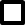 Name (optional)                                                                            	     Or ‘I want to remain anonymous’ (please tick)             Date                                                                                                                                 Privacy noticeSoundwell Music Therapy Trust is a registered charity (1093992) which provides music therapy services. This privacy notice explains how we store and use your information when you complete our equalities monitoring form.Information we collect about youWe want to ensure that our services are accessible. To help us with this we would like to collect information about who attends our sessions. You do not have to give us this information if you do not want to. You will not be affected in any way if you do not give us any or only some information. How we use your informationWe only use the information you give us anonymously. Your information will only be usedto understand and report on whether we are accessible to a range of peopleand to communicate this to our funders and supporters in our reports, leaflets, newsletters, and on our websites and social media What we do with your informationElectronic copies of your information are stored in our secure, electronic filing system and in our secure, electronic database which can only be accessed by people involved in providing and administrating our services. If you return this form in hard copy the data will be saved electronically and the paper form will be securely destroyed.If you are a Soundwell client and have given us your name these details will stored alongside your other information but the equalities monitoring information will only accessed by our administrator (it will not be seen by your therapist). If you have chosen not to give us your name on this form or you have completed this at an outreach session, the information will be stored separately from any other information about you. How long we keep your information	If you give us your name, we will keep this information about you for up to seven years after you stop using our groups and for two years if you do not access our services. After this time, we will delete your information. We will keep an anonymous copy of your information stored in our electronic database for as long as we consider it necessary. Find out more	If you would like to find out more about how we store and use your information or if you are concerned about the way we manage your information, get in touch with our Finance and Administration Manager on enquiries@soundwell.org.uk or 0300 365 3400. If you are concerned with the way we store and use your information you can speak to the Information Commissioner’s Office on 0303 123 113 or find out more on www.ico.org.uk  NamePronoun (optional)Postal addressPhone numberEmail addressDate of BirthNext of kin (if you have one)Next of kin (if you have one)NameRelationship to youPhone numberCare co-ordinator (if you have one)Care co-ordinator (if you have one)NamePhone number and email addressRole/organisationGPGPNameGP surgery and phone numberNameOrganisation/TeamPostal addressPhone numberEmail addressRelationship to youFrequency of contact with youSignatureDateLocation  (please write the first three letters of your postcode)Location  (please write the first three letters of your postcode)Ethnic origin/race/nationality (please tick which you identify with)Ethnic origin/race/nationality (please tick which you identify with) _____________________ _____________________ArabAsian/Asian British – BangladeshiAge (please tick)Asian/Asian British – Chinese15-19 yearsAsian/Asian British – Indian20-24 yearsAsian/Asian British – Pakistani25-34 yearsAsian/Asian British – any other origin35-44 yearsBlack/Black British – African45-54 yearsBlack/Black British – Caribbean55-64 yearsBlack/Black British – any other origin65-74 yearsGypsy or Irish Traveller75-84 yearsMixed – White and Asian85 + yearsMixed – White and Black AfricanPrefer not to sayMixed – White and CaribbeanMixed – any other originGender (please tick which you identify with)White British/English/Scottish/Welsh/N. IrishFemaleWhite IrishMaleWhite – any other originNon-binary (neither only male nor only female)Prefer not to sayPrefer not to sayReligion or belief (please tick which you identify with)Religion or belief (please tick which you identify with)Do you identify as trans? (please tick)AtheismNo BuddhismYesChristianityPrefer not to sayHinduismIslamSexual orientation (please tick which you identify with)Sexual orientation (please tick which you identify with)JudaismBisexualNo religionGay manSikhHeterosexual/straightI use another term, please say ______________Lesbian/Gay womanPrefer not to sayQueerAre you a carer? (a carer provides unpaid support to family or friends who are ill, frail, disabled, or have a mental health need or substance misuse problem) (please tick which you identify with)Are you a carer? (a carer provides unpaid support to family or friends who are ill, frail, disabled, or have a mental health need or substance misuse problem) (please tick which you identify with)I use another term Are you a carer? (a carer provides unpaid support to family or friends who are ill, frail, disabled, or have a mental health need or substance misuse problem) (please tick which you identify with)Are you a carer? (a carer provides unpaid support to family or friends who are ill, frail, disabled, or have a mental health need or substance misuse problem) (please tick which you identify with)Prefer not to sayAre you a carer? (a carer provides unpaid support to family or friends who are ill, frail, disabled, or have a mental health need or substance misuse problem) (please tick which you identify with)Are you a carer? (a carer provides unpaid support to family or friends who are ill, frail, disabled, or have a mental health need or substance misuse problem) (please tick which you identify with)Are you a carer? (a carer provides unpaid support to family or friends who are ill, frail, disabled, or have a mental health need or substance misuse problem) (please tick which you identify with)Are you a carer? (a carer provides unpaid support to family or friends who are ill, frail, disabled, or have a mental health need or substance misuse problem) (please tick which you identify with)Do you consider yourself to be disabled or to have a mental health need? (please tick)Do you consider yourself to be disabled or to have a mental health need? (please tick)Are you a carer? (a carer provides unpaid support to family or friends who are ill, frail, disabled, or have a mental health need or substance misuse problem) (please tick which you identify with)Are you a carer? (a carer provides unpaid support to family or friends who are ill, frail, disabled, or have a mental health need or substance misuse problem) (please tick which you identify with)Physical, learning or sensory impairmentNoMental health needYesPrefer not to sayPrefer not to say